Christopher Moore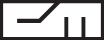 		 281.793.5016 |  clmoore7@gmail.com | Chriq.com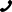 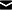 SkillsExperienceEducation Service Center Region 6, Huntsville, TX, 2013 – PresentGraphic Designer/Course DeveloperCreated highly engaging and interactive virtual courses using Articulate Storyline. Focused on gamifying various steps throughout the courses to maintain user engagement and make learning fun and accessible. These courses have served over 500k certificates to teachers across Texas.Led the marketing and branding for Eduhero. Producing various spreads, banners, booth designs/setups to be used in some of the largest education conventions in Texas, most notably SXSW and TCEA.Led the creation of an internal design service for Region 6, which is an important financial asset to the various departments, helping them market more effectively to their clients.Led the creation of the recording studio that significantly raised the level of sound quality across our catalog of 120+ digital courses, as well as videos used within Eduhero and the entire Service Center. I was responsible for training others and managing this service for Region 6.SpeedPro Imaging, Houston, TX, 2006 – 2007Production assistant and design internHelped create and produce a variety of design industry projects, ranging from die-cut sticker production, vehicle wraps, signage, and promotional materials.EducationSam Houston State University, 2010 - 2013Graphic Design & Advertising, Bachelor of Fine ArtsSoftwareAdobe SuiteAudacityArticulate 360Microsoft Office SuiteGoogle SuiteWordpressGraphic DesignLogo DesignCorporate IdentityPage LayoutIllustrationPrint DesignInteractive Course DesignMotion GraphicsVideo EditingPhotographyPhoto EditingAccessibilityVoice Narrating